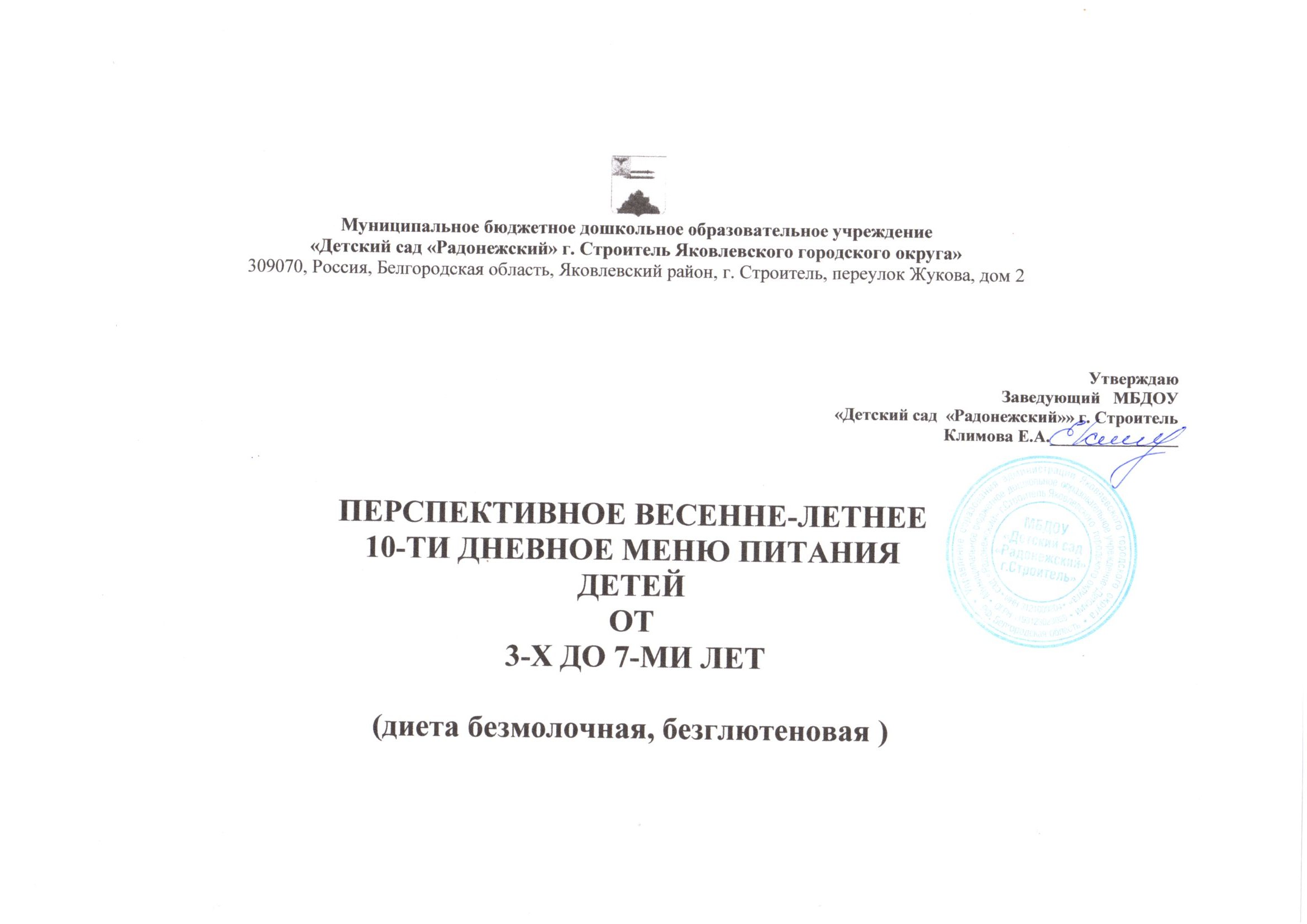 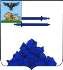 Муниципальное бюджетное дошкольное образовательное учреждение «Детский сад «Радонежский» г. Строитель Яковлевского городского округа»309070, Россия, Белгородская область, Яковлевский район, г. Строитель, переулок Жукова, дом 2УтверждаюЗаведующий   МБДОУ «Детский сад  «Радонежский»» г. Строитель Климова Е.А._______________ПЕРСПЕКТИВНОЕ ВЕСЕННЕ-ЛЕТНЕЕ10-ТИ ДНЕВНОЕ МЕНЮ ПИТАНИЯДЕТЕЙ ОТ    3-Х ДО 7-МИ ЛЕТ(диета безмолочная, безглютеновая )Примерное 10-ти дневное цикличное менюI день: понедельник Неделя: первая                    Возрастная категория:  3-7 летПримерное 10-ти дневное цикличное менюII день: вторник Неделя: первая                    Возрастная категория 3-7 летПримерное 10-ти дневное цикличное менюIII день: среда Неделя: первая                   Возрастная категория:  3-7 летПримерное 10-ти дневное цикличное меню1Vдень: четверг  Неделя: первая                    Возрастная категория:  3-7 летПримерное 10-ти дневное цикличное менюV день: пятница Неделя:  первая Возрастная категория:  3-7 летПримерное 10-ти дневное цикличное меню6  день: понедельник Неделя: Возрастная категория:  3-7 летПримерное 10-ти дневное цикличное менюVII день: вторник Неделя: вторая                    Возрастная категория 3-7 летПримерное 10-ти дневное цикличное менюVIII день: среда Неделя: вторая                    Возрастная категория:  3-7 летПримерное 10-ти дневное цикличное менюIX день: четверг Неделя: вторая                   Возрастная категория:  3-7 летПримерное 10-ти дневное цикличное менюX день: пятница Неделя: вторая                    Возрастная категория:  3-7 лет№ рец.Прием пищи,наименованиеблюдаПрием пищи,наименованиеблюдаМассаПорции, грМассаПорции, грПищевые вещества (г)Пищевые вещества (г)Пищевые вещества (г)Энергетическая ценность (ккал)ВитаминыМгВитаминыМгВитаминыМгМинеральные в-ва, мгМинеральные в-ва, мгБЖУВ1В2ССаFeЗавтракЗавтракЗавтракЗавтракЗавтракЗавтракЗавтракЗавтракЗавтракЗавтракЗавтракЗавтракЗавтракЗавтракКаша рисовая с  сахаром2002005,15,327,21800,050,017,157,160,7Кофейный напиток 1801800016,7720,30,3154,50Итого за завтрак583II завтракII завтракII завтракII завтракII завтракII завтракII завтракII завтракII завтракII завтракII завтракII завтракII завтракII завтракяблокояблоко1001001012500,010,01271,4Обед Обед Обед Обед Обед Обед Обед Обед Обед Обед Обед Обед Обед Обед Рыбы отварнаяРыбы отварнаяРыбы отварная7011,813,401760,20,160321,8Суп картофельный  с гречкой (диета)Суп картофельный  с гречкой (диета)Суп картофельный  с гречкой (диета)2002,236,49,91130,103,513,70Пюре картофельное (диета)Пюре картофельное (диета)Пюре картофельное (диета)1302,043,213,7920,090,0712,124,70,670,67Компот из сушенных фруктовКомпот из сушенных фруктовКомпот из сушенных фруктов1800,220,0113,857000,2160,62Итого обедИтого обедИтого обед982Уплотненный полдникУплотненный полдникУплотненный полдникУплотненный полдникУплотненный полдникУплотненный полдникУплотненный полдникУплотненный полдникУплотненный полдникУплотненный полдникУплотненный полдникУплотненный полдникУплотненный полдникУплотненный полдникОвощи тушенные (Диета)Овощи тушенные (Диета)1701702,722,528,05660,040,10,585,540,13Компот из свежих фруктовКомпот из свежих фруктов1801801,771,57,51150,030,090,7974,70,19Итого полдникИтого полдник233Итого за деньИтого за день54,452,2197,01848№ рец.Прием пищи,наименованиеблюдаМассапорцииПищевые вещества (г)Пищевые вещества (г)Пищевые вещества (г)Энергетическая ценность (ккал)ВитаминымгВитаминымгВитаминымгМинеральные в-ва, мгМинеральные в-ва, мгМинеральные в-ва, мгБЖУВ1В2ССаСаFeЗавтракЗавтракЗавтракЗавтракЗавтракЗавтракЗавтракЗавтракЗавтракЗавтракЗавтракЗавтракЗавтракКаша пшенная с сахаром2005,17,518,91630,10111,722Чай с сахаром1800,23,6511,9748002,037,580,290,29Итого за завтрак329II завтракII завтракII завтракII завтракII завтракII завтракII завтракII завтракII завтракII завтракII завтракII завтракII завтрак368яблоко1000,20,23,9500046,40,90,9ОбедОбедОбедОбедОбедОбедОбедОбедОбедОбедОбедОбедОбедСуп картофельный с рисом(диета)2000,92,26,946002,715,90,50,5Жаркое по-домашнему (диета)2007,48,318,417400,10,510,71,11,1Компот  из свежих фруктов1800,220,0113,857000,2160,620,62Итого за обед619Уплотненный полдникУплотненный полдникУплотненный полдникУплотненный полдникУплотненный полдникУплотненный полдникУплотненный полдникУплотненный полдникУплотненный полдникУплотненный полдникУплотненный полдникУплотненный полдникУплотненный полдникКаша гречневая с сахаром13019,510,333,23100,050,020,1888,50,540,54Компот из сушенных фруктов1804,50,156460,0601,518900Итого за полдник356Итого за день 56,753,2272,01354№ рец.Прием пищи,наименованиеблюдаПрием пищи,наименованиеблюдаМассапорцииПищевые вещества (г)Пищевые вещества (г)Пищевые вещества (г)Энергетическая ценность (ккал)ВитаминымгВитаминымгВитаминымгМинеральные в-ва, мгМинеральные в-ва, мгМинеральные в-ва, мгБЖУВ1В2ССаСаFeЗавтракЗавтракЗавтракЗавтракЗавтракЗавтракЗавтракЗавтракЗавтракЗавтракЗавтракЗавтракЗавтракЗавтракКаша гречневая с сахаром 2003,22,89,11740,040,110,4682,370,270,27Чай с сахаром и лимоном 180Итого за завтрак445II завтракII завтракII завтракII завтракII завтракII завтракII завтракII завтракII завтракII завтракII завтракII завтракII завтракII завтракбанан1001012500,010,01271,41,4ОбедОбедОбедОбедОбедОбедОбедОбедОбедОбедОбедОбедОбедОбедРис припущенный (диета 1301,426,098,4940,020,049,535,21,331,33Суп картофельный (диета)2001,08136,91410,050,033,39,80,430,43Куры отварные7013,29,52,71480,030,0030,3619,081,781,78Компот из сушенных фруктов1800,220,0113,857000,2160,620,62Итого за обед 704Уплотненный полдникУплотненный полдникУплотненный полдникУплотненный полдникУплотненный полдникУплотненный полдникУплотненный полдникУплотненный полдникУплотненный полдникУплотненный полдникУплотненный полдникУплотненный полдникУплотненный полдникУплотненный полдник215215Картофель отварной с маслом растительным170713,51,31560,060,370,1571,381,821,82Компот из свежих фруктов1800,23,6511,9748002,037,580,290,29Итого за полдник378Итого за день 55,852,7269,071577№ рец.Прием пищи,наименованиеблюдаМассапорцииПищевые вещества (г)Пищевые вещества (г)Пищевые вещества (г)Энергетическая ценность (ккал)ВитаминымгВитаминымгВитаминымгМинеральные в-ва, мгМинеральные в-ва, мгМинеральные в-ва, мгБЖУВ1В2ССаСаFeЗавтракЗавтракЗавтракЗавтракЗавтракЗавтракЗавтракЗавтракЗавтракЗавтракЗавтракЗавтракЗавтракКаша рисовая с сахаром2002,72,528,051650,040,10,585,50,130,13Кофейный напиток 1800,23,6511,9748002,037,580,290,29Итого за завтрак341II завтракII завтракII завтракII завтракII завтракII завтракII завтракII завтракII завтракII завтракII завтракII завтракII завтракяблоко1000,20,23,9500046,40,90,9ОбедОбедОбедОбедОбедОбедОбедОбедОбедОбедОбедОбедОбедКаша гречневая рассыпчастая (диета)1300,713,1250,010,0130,5200,30,3Гуляш из отварного мяса (диета)702,043,213,7920,090,0712,124,70,670,67Суп картофельный с пшеном (диета)2005,11,7171150,051,20000Компот из сушенных фруктов1800,220,0113,857000,2160,620,62Итого в обед668Уплотненный полдник Уплотненный полдник Уплотненный полдник Уплотненный полдник Уплотненный полдник Уплотненный полдник Уплотненный полдник Уплотненный полдник Уплотненный полдник Уплотненный полдник Уплотненный полдник Уплотненный полдник Уплотненный полдник Овощи тушенные17015,410,3271920,050,240,39144,50,640,64Компот из свежих фруктов1802,92,54,254000000Итого за полдник246Итого за день53,651,8197,91278№ рец.№ рец.Прием пищи,наименованиеблюдаМассапорцииПищевые вещества (г)Пищевые вещества (г)Пищевые вещества (г)Энергетическая ценность (ккал)ВитаминымгВитаминымгВитаминымгМинеральные в-ва, мгМинеральные в-ва, мгМинеральные в-ва, мгБЖУВ1В2ССаСаFeЗавтракЗавтракЗавтракЗавтракЗавтракЗавтракЗавтракЗавтракЗавтракЗавтракЗавтракЗавтракЗавтракЗавтракКаша пшенная сахаром2006,3210,1826,342220,080,20,91830,540,54Чай с сахаром1801,541,337,091460,020,070,6562,80,070,07Итого за день423II завтракII завтракII завтракII завтракII завтракII завтракII завтракII завтракII завтракII завтракII завтракII завтракII завтракII завтракяблоко1001012500,010,01271,41,4ОбедОбедОбедОбедОбедОбедОбедОбедОбедОбедОбедОбедОбедОбедРис припущенный(диета)Рис припущенный(диета)1305,15,419,31800,050,017,157,160,70,7Суп картофельный (диета)Суп картофельный (диета)2000,71,953,41680,020,027,3917,3300Кура  отварнаяКура  отварная707,110,44,21500,060,10,8122,32,3Компот из свежих  фруктовКомпот из свежих  фруктов1800,220,0113,857000,2160,620,62Уплотненный полдникУплотненный полдникУплотненный полдникУплотненный полдникУплотненный полдникУплотненный полдникУплотненный полдникУплотненный полдникУплотненный полдникУплотненный полдникУплотненный полдникУплотненный полдникУплотненный полдникУплотненный полдникКаша гречневая с сахаром1307,02,547,92420,170,06021,81,431,43Компот из сушенных фруктов1805,659,4940,020,049,535,21,331,33Итого за день 54,351,6246,51000,030,090,8770,270,271784№ рец.Прием пищи,наименованиеблюдаПрием пищи,наименованиеблюдаМассапорцииПищевые вещества (г)Пищевые вещества (г)Пищевые вещества (г)Энергетическая ценность (ккал)ВитаминымгВитаминымгВитаминымгМинеральные в-ва, мгМинеральные в-ва, мгМинеральные в-ва, мгБЖУВ1В2ССаСаFeЗавтракЗавтракЗавтракЗавтракЗавтракЗавтракЗавтракЗавтракЗавтракЗавтракЗавтракЗавтракЗавтракЗавтракКаша рисовая с сахаром2005,084,60,28650,0321,602211Кофейный напиток 1800016,7720,30,3154,500II завтракII завтракII завтракII завтракII завтракII завтракII завтракII завтракII завтракII завтракII завтракII завтракII завтракII завтракяблоко1001012500,010,01271,41,4ОбедОбедОбедОбедОбедОбедОбедОбедОбедОбедОбедОбедОбедОбедСуп картофельный с рисом(диета)2000,92,27150002,715,90,50,5Пюре картофельное (диета)1302,043,213,7920,090,0712,124,70,670,67Рыба отварная7012,214,12,91850,171,920,665,040,470,47Компот  из сушенных фруктов1800,220,0113,857000,2160,620,62Уплотненный полдникУплотненный полдникУплотненный полдникУплотненный полдникУплотненный полдникУплотненный полдникУплотненный полдникУплотненный полдникУплотненный полдникУплотненный полдникУплотненный полдникУплотненный полдникУплотненный полдникУплотненный полдникОвощи тушенные (диета)1705,66,924,41830,120111022Компот из свежих фруктов1801,771,57,51150,030,090,7974,70,190,19Итого за полдник338Итого за день51,750,9269,01207№ рец.№ рец.Прием пищи,наименованиеблюдаПрием пищи,наименованиеблюдаМассапорцииМассапорцииПищевые вещества (г)Пищевые вещества (г)Пищевые вещества (г)Пищевые вещества (г)Пищевые вещества (г)Пищевые вещества (г)Энергетическая ценность (ккал)Энергетическая ценность (ккал)ВитаминыМгВитаминыМгВитаминыМгВитаминыМгВитаминыМгВитаминыМгМинеральные в-ва, мгМинеральные в-ва, мгМинеральные в-ва, мгМинеральные в-ва, мгББЖЖУУВ1В1В2В2СССаСаFeFeЗавтракЗавтракЗавтракЗавтракЗавтракЗавтракЗавтракЗавтракЗавтракЗавтракЗавтракЗавтракЗавтракЗавтракЗавтракЗавтракЗавтракЗавтракЗавтракЗавтракЗавтракЗавтракЗавтракКаша  пшенная с сахаром2002003,863,866,246,2421,3821,381571570,0400,040000,990,991051050,990,99Чай с сахаром180180Итого за завтрак8,58,53,83,813,513,51181180000443,23,20,20,2II завтракII завтракяблоко1001001100121250500,010,010,010,0122771,41,4ОбедОбедСуп картофельный (диета)Суп картофельный (диета)200200Плов из мяса(диета)Плов из мяса(диета)200200Компот из свежих фруктов               Компот из свежих фруктов               180180Итого за обедИтого за обедУплотненный полдникКаша гречневая с сахаромКаша гречневая с сахаром13013017,517,512,0512,0517,1517,150,070,0700151517017000Компот из сушенных фруктовКомпот из сушенных фруктов1801804,54,50,150,156647470,060,0600151518918900Итого за полдник Итого за полдник Итого за деньИтого за день53.153.152,752,7268,0268,013871387№ рец.Прием пищи,наименованиеблюдаПрием пищи,наименованиеблюдаМассапорцииПищевые вещества (г)Пищевые вещества (г)Пищевые вещества (г)Энергетическая ценность (ккал)ВитаминымгВитаминымгВитаминымгМинеральные в-ва, мгМинеральные в-ва, мгМинеральные в-ва, мгБЖУВ1В2ССаСаFeЗавтракЗавтракЗавтракЗавтракЗавтракЗавтракЗавтракЗавтракЗавтракЗавтракЗавтракЗавтракЗавтракЗавтракКаша гречневая с сахаром2002,722,528,05660,040,10,585,540,130,13Чай с  сахаром и лимоном1801,541,337,091460,020,070,6562,80,070,07II завтракII завтракII завтракII завтракII завтракII завтракII завтракII завтракII завтракII завтракII завтракII завтракII завтракII завтракбанан100ОбедОбедОбедОбедОбедОбедОбедОбедОбедОбедОбедОбедОбедОбедСуп картофельный  с пшеном(диета)20087,216,31730,050,112000Кура отварная706,566,694,931060,050,15,237,71,021,02Рагу из овощей(диета)130Компот из суш.фруктов180Уплотненный полдникУплотненный полдникУплотненный полдникУплотненный полдникУплотненный полдникУплотненный полдникУплотненный полдникУплотненный полдникУплотненный полдникУплотненный полдникУплотненный полдникУплотненный полдникУплотненный полдникУплотненный полдникЯйцо 50116116Картофель отварной с маслом растительным1701,4/4,10,64/0,0512,55/0,0565/38000000Компот из св.фруктов180Итого за день68,362,42531310000000№ рец.№ рец.Прием пищи,наименованиеблюдаПрием пищи,наименованиеблюдаМассапорцииПищевые вещества (г)Пищевые вещества (г)Пищевые вещества (г)Энергетическая ценность (ккал)ВитаминымгВитаминымгВитаминымгМинеральные в-ва, мгМинеральные в-ва, мгМинеральные в-ва, мгБЖУВ1В2ССаСаFeЗавтракЗавтракЗавтракЗавтракЗавтракЗавтракЗавтракЗавтракЗавтракЗавтракЗавтракЗавтракЗавтракЗавтракЗавтракКаша рисовая с сахаром2006,3210,1826,342220,080,20,91830,540,54Кофейный напиток 1800,23,6511,9748002,037,580,290,29II завтракII завтракII завтракII завтракII завтракII завтракII завтракII завтракII завтракII завтракII завтракII завтракII завтракII завтракII завтракяблоко1000,20,23,9500046,40,90,9ОбедОбедОбедОбедОбедОбедОбедОбедОбедОбедОбедОбедОбедОбедОбедСуп картофельный (диета)2005,11,7171150,051,20000Гуляш из отварного мяса птицы705,74,8274,5180,40,140,0709,53,033,03Компот из  сушенных фруктов1800,220,0113,857000,2160,620,62Каша пшенная вязкая(диета)130Итого за обед643Уплотненный полдникУплотненный полдникУплотненный полдникУплотненный полдникУплотненный полдникУплотненный полдникУплотненный полдникУплотненный полдникУплотненный полдникУплотненный полдникУплотненный полдникУплотненный полдникУплотненный полдникУплотненный полдникУплотненный полдникОвощи тушенные (диета)Овощи тушенные (диета)Овощи тушенные (диета)17018,712,711,42340,070,270,25155,80,770,77Компот из свежих фруктовКомпот из свежих фруктовКомпот из свежих фруктов18032,34,572001,118000Итого за полдникИтого за полдникИтого за полдник306Итого за деньИтого за деньИтого за день69,264,3267,81387№ рец.Прием пищи,наименованиеблюдаПрием пищи,наименованиеблюдаМассапорцииПищевые вещества (г)Пищевые вещества (г)Пищевые вещества (г)Энергетическая ценность (ккал)ВитаминымгВитаминымгВитаминымгМинеральные в-ва, мгМинеральные в-ва, мгМинеральные в-ва, мгБЖУВ1В2ССаСаFeЗавтракЗавтракЗавтракЗавтракЗавтракЗавтракЗавтракЗавтракЗавтракЗавтракЗавтракЗавтракЗавтракЗавтракКаша пшенная с сахаром2005,66,924,41830,120111022Чай  с сахаром1802,11,98,61590,030,090,876,50,270,27Итого за завтрак4072й завтрак2й завтрак2й завтрак2й завтрак2й завтрак2й завтрак2й завтрак2й завтрак2й завтрак2й завтрак2й завтрак2й завтрак2й завтрак2й завтракяблоко1000,20,23,9500046,40,90,9обедобедобедобедобедобедобедобедобедобедобедобедобедобедСуп  гороховый (диета)2001,08136,861410,050,03339,80,430,43Капуста тушенная(диета)130Тефтели из мяса птицы703,755,0811,551260,060,085,6264,240,710,71Компот из свежих фруктов180Итого за обедУплотненный полдникУплотненный полдникУплотненный полдникУплотненный полдникУплотненный полдникУплотненный полдникУплотненный полдникУплотненный полдникУплотненный полдникУплотненный полдникУплотненный полдникУплотненный полдникУплотненный полдникУплотненный полдникКаша гречневая с сахаром1303,44,624,81500,010,1500,2300Компот из суш.фруктов 1800,23,6511,9748002,037,580,290,29